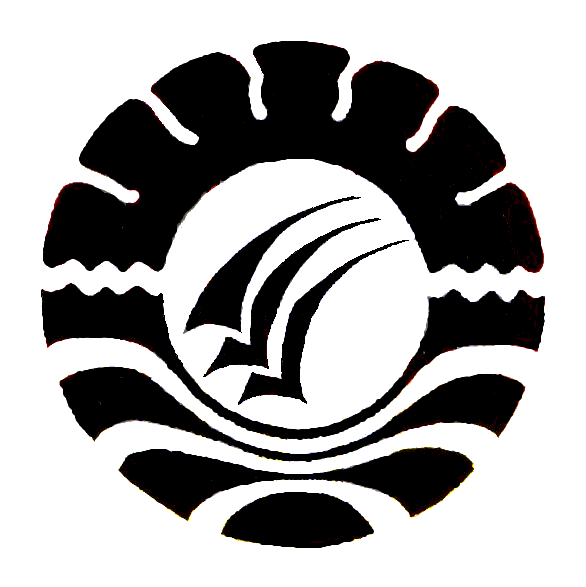 PENINGKATAN KEMAMPUAN BERHITUNG ANAK MELALUI BERMAIN KARTU ANGKA DI KELOMPOK A TAMAN KANAK-KANAK MAPPASYUKUR SALAONRO KECAMATANLILIRLAU KABUPATEN SOPPENGSKRIPSIDiajukan Untuk Memenuhi Sebagian Persyaratan Guna Memperoleh Gelar Sarjana Pendidikan Pada Program Studi Pendidikan Guru Pendidikan Anak Usia Dini Fakultas Ilmu Pendidikan Universitas Negeri Makassar HERIANTI074924151PROGRAM STUDI PENDIDIKAN GURU PENDIDIKAN ANAK USIA DINIFAKULTAS ILMU PENDIDIKANUNIVERSITAS NEGERI MAKASSAR2012KEMENTERIAN PENDIDIKAN NASIONAL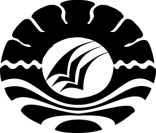 UNIVERSITAS NEGERI MAKASSARFAKULTAS ILMU PENDIDIKANPROGRAM STUDI PENDIDIKAN GURU PENDIDIKAN ANAK USIA DINIKampus FIP UNM Jl. Tamalate I (Tidung) Telp. 0411-884457-883076 Fax (0411) 883076PERSETUJUAN PEMBIMBINGSkripsi dengan judul: Peningkatan Kemampuan Berhitung Anak Melalui Bermain kartu angka di kelompok a taman kanak- Kanak mappasyukur salaonro kecamatan Lilirlau Kabupaten SoppengAtas nama:Nama			: HeriantiNomor Stambuk	: 074924151Prodi			: PGPAUD / S1Fakultas 		: Ilmu PendidikanSetelah diperiksa dan diteliti, maka telah memenuhi syarat untuk diujikan.Makassar,                     2012PERNYATAAN KEASLIAN SKRIPSISaya yang bertanda tangan di bawah ini :Menyatakan bahwa dengan penuh kesadaran bahwa skripsi yang telah saya tulis ini benar adalah hasil karya penyusun sendiri.Jika dikemudian hari terdapat bahwa ia merupakan hasil jiplakan orang lain secara keseluruhan atau sebagian, maka saya bersedia menerima sangsi atas perbuatan tersebut sesuai dengan ketentuan yang berlaku. Soppeng, 			2012Yang membuat pernyataan HERIANTIMOTTOUsaha dan kerja keras Yang diingiring dengan Adalah jalan menuju suksesKupertukkan Karya Tulis ini kepada Ayahanda, Ibunda, Adik, serta Suamiku tersayang yang tak hentinya memberikan doa dan kasih saying kepadaku(Oleh : Herianti)ABSTRAKHerianti, 2012, Peningkatan Kemampuan Berhitung Anak Melalui Bermain Kartu Angka di Kelompok A Taman Kanak-Kanak Mappasyukur Salaonro Kecamatan Lilirilau Kabupaten Soppeng. Skripsi dibimbing oleh Dra. Sri Sofiani, M. Pd dan Herman, S.Pd, M.Pd Fakultas Ilmu Pendidikan Universitas Negeri Makassar.Fokus masalah dalam penelitian ini adalah bagaimanakah pelaksanaan peningkatan kemampuan berhitung anak di Kelompok A Taman Kanak-kanak Mappasyukur Salaonro Kecamatan Lilirilau Kabupaten Soppeng dengan menggunakan kartu angka sebagai media pembelajaran sehingga pada saatnya nanti anak akan lebih siap mengikuti pembelajaran berhitung pada jenjang selanjutnya. Tujuan yang ingin dicapai yaitu untuk mengetahui pelaksanaan bermain kartu angka dalam meningkatkan kemampuan berhitung anak di Kelompok A Taman Kanak-kanak Mappasyukur Salaonro Kecamatan Lilirilau Kabupaten Soppeng. Metode penelitian pendekatan kualitatif dan jenis Penelitian Tindakan Kelas (PTK). Dengan fokus penelitian peningkatan kemampuan berhitung anak melalui kartu angka. Subjek penelitian adalah 1 orang guru dan 8 orang anak. Data dikumpulkan melalui teknik observasi dan dokumentasi. Penelitian ini dilakukan selama 2 siklus dan setiap siklus dilakukan selama 4 kali pertemuan dengan kegiatan indikator membilang menyebut urutan bilangan 1 – 10, menunjuk lambang bilangan 1 – 10, membilang dan menunjuk benda 1 – 10 dan menghubungkan/memasangkan lambang bilangan dengan benda sampai 10. Hasil penelitian menunjukkan bahwa pada siklus pertama dari 8 orang anak hanya 5 orang anak mendapat nilai baik, maka kemampuan berhitung anak sedang, dan Siklus II kemampuan anak berhitung meningkat dari 8 orang anak hanya 2 orang mendapat nilai cukup, maka dapat dikategorikan dari nilai sedang menjadi nilai baik. PRAKATAPuji syukur dipanjatkan kehadirat Tuhan Yang Maha Kuasa, karena berkat rahmat dan hidayah-Nya, sehingga skripsi yang berjudul “Peningkatan Kemampuan Berhitung Anak melalui Bermain Kartu Angka di Kelompok A Taman Kanak-Kanak Mappasyukur Salaonro Kecamatan Lilirilau Kabupaten Soppeng” dapat diselesaikan. Penulisan tugas akhir ini dimaksudkan untuk memenuhi salah satu persyaratan guna memperoleh sebutan Sarjana Pendidikan dan menyelesaikan studi pada jurusan Pendidikan Guru Pendidikan Anak Usia Dini Fakultas Ilmu Pendidikan Universitas Negeri Makassar.Penulisan skripsi ini banyak mengalami hambatan dan kesulitan yang dihadapi baik dalam penelitian lapangan maupun dalam memperoleh buku-buku literatur yang berkenaan dengan pembahasan skripsi ini. Namun berkat bantuan dari berbagai pihak akhirnya dapat pula diselesaikan. Oleh karena itu pada temaptnyalah jika melalui penulisa ini, penulis menyampaikan ucapan terima kasih dan penghargaan yang setinggi-tingginya kepada Ibu Dra. Sri Sofiani, M.Pd selaku dosen Pembimbing I saya dan Herman, S.Pd, M.Pd selaku dosen Pembimbing II saya yang terus memotivasi selama penyusunan skripsi ini. Begitu pula diucapkan terima kasih kepada :Prof. Dr. H. Arismunandar, M.Pd selaku Rektor Universitas Negeri Makksar yang telah memberikan peluang untuk mengikuti proses perkuliahan di Pendidikan Guru Pendidikan Anak Usia Dini Fakultas Ilmu Pendidikan Universitas Negeri Makassar.Prof. Dr. Ismail Tolla, M.Pd sebagai Dekan Fakultas Ilmu Pendidikan UNM, senantiasa memberi motivasi dalam berbagai kesempatan untuk lebih meningkatkan profesionalisme melalui proses perkuliahan.Dra. Sri Sofiani, M.Pd dan Dra. Kartini Marzuki, M.Si pimpinan Prodi PGPAUD FIP UNM dan Sekretaris Prodi PGPAUD FIP UNM yang dengan penuh perhatian dalam memfasilitasi berbagai kebutuhan perkuliahan sehinggal kebutuhan penulis terpenuhi sesuai target.Para dosen program studi S.1 PGPAUD FIP UNM yang telah banyak membantu memberikan ilmunya mulai dari awal perkuliahan sampai akhir. Hj. Astati, A.Ma sebagai kepala TK Mappasyukur yang memberi izin penelitian dan membantu penulis selama penelitian. Ayahanda, Ibunda dan saudaraku serta suami dan teman-temanku tercinta atas doa dan perngorbanannya demi kesuksesan studi di PGPAUD FIP UNM. Rekan-rekan guru di Taman Kanak-Kanak Mappasyukur yang telah memberikan sumbangan pikiran sampai karya ini selesai.Rekan-rekan mahasiswa S.1 PGPAUD yang senantiasa memberikan motivasi dan bantuan serta kerja sama yang baik hingga penyelesaian karya ini.Pada akhirnya, penulis mendoakan, semoga jasa baik dari semua pihak yang telah membantu dalam penulisan karya ilmiah ini mendapat balasan yang setimpal dari Allah SWT Amin.Soppeng,		2012HERIANTIDAFTAR ISIHalaman HALAMAN JUDUL 		iPERSETUJUA PEMBIMBING 		iiPERNYATAAN KEASLIAN SKRIPSI 		iiiMOTTO		ivABSTRAK 		viPRAKATA		viiDAFTAR ISI 		ixDAFTAR GAMBAR 		xiDAFTAR TABEL 		xiiDAFTAR LAMPIRAN 		xiiiBAB I PENDAHULUAN 		1Latar Belakang Masalah 		1Rumusan Masalah 		4Tujuan Penulisan 		4Manfaat Penulisan 		4BAB II TINJAUAN PUSTAKA, KERANGKA PIKIR DAN HIPOTESISTINDAKAN 		6Tinjauan Pustaka 		6Tinjauan Tentang Kemampuan Berhitung 		6Pengertian Kemampuan Berhitung 		6Tujuan Peningkatan Kemampuan Berhitung di TK 		7Prinsip-Prinsip Kemampuan Berhitung 		8Kemampuan Berhitung pada Anak TK 		8Metode dalam Pembelajaran Berhitung 		9Tinjauan Tentang Bermain Kartu Angka 		11Pengertian Bermain Kartu Angka 		11Manfaat Kartu Angka 		12Fungsi Kartu Angka 		12Langkah-Langkah Pembelajaran Kartu Angka 		13Peningkatan Kemampuan Berhitung Anak  		16Kerangka Pikir 		17Hipotesis Tindakan 		18BAB III METODE PENELITIAN 		19Pendekatan dan Jenis Penelitian 		19Fokus Penelitian 		20Setting dan Subjek Penelitian 		21Rancangan dan Desain Penelitian 		21Teknik dan Prosedur Pengumpulan Data 		25Teknik Analisis Data dan Standar Pencapaian Perkembangan 		26BAB IV HASIL PENELITIAN DAN PEMBAHASAN 		28Hasil Penelitian 		28Paparan data siklus I 		28Paparan data siklus II 		42Pembahasan 		55BAB V KESIMPULAN DAN SARAN 		58Kesimpulan 		58Saran 		58DAFTAR PUSTAKA 		60LAMPIRAN-LAMPIRAN 	DAFTAR GAMBARBagan Kerangka Pikir 		17Bagan Rancangan Penelitian  		21DAFTAR TABELTabel 4. 1 Observasi Kegiatan Berhitung Anak Siklus I 		36Tabel 4. 2 Observasi Kegiatan Berhitung Anak Siklus II 		49DAFTAR LAMPIRANKisi-Kisi PenelitianRubrik Penilaian Lembar Observasi untuk Guru Pertemuan I Siklus I Lembar Observasi untuk Guru Pertemuan II Siklus I Lembar Observasi untuk Guru Pertemuan III Siklus I Lembar Observasi untuk Guru Pertemuan IV Siklus I Lembar Observasi untuk Anak Siklus I Lembar Observasi untuk Anak Siklus II Lembar Observasi untuk Guru Siklus II Rencana Kegiatan Harian Rencana Kegiatan Mingguan Surat Izin Penelitian Daftar Gambar/ Foto Kegiatan Anak Daftar Riwayat HidupPembimbing IDra. Sri Sofiani,M.PdNip. 19530202 198010 2 001Pembimbing IIHerman,S.Pd.M.PdNip. 19830429 200812 1 1007MengetahuiKetua Program Studi PGPAUD FIP UNMDra. Sri Sofiani, M.PdNIP. 19530202 198010 2 001MengetahuiKetua Program Studi PGPAUD FIP UNMDra. Sri Sofiani, M.PdNIP. 19530202 198010 2 001NamaNIMProgram StudiFakultasJudul Skripsi:::::HERIANTI074924151Pendidikan Guru Pendidikan Anak Usia DiniIlmu Pendidikan Peningkatan Kemampuan Berhitung Anak Melalui Bermain Kartu Angka di Kelompok A Taman Kanak-Kanak Mappasyukur di Salaonro Kecamatan Lilirilau Kabupaten Soppeng.NomorJudulHalaman NomorJudulHalaman 